CONTENTSIntroductionLLR’s Blueprint for General Practice lays out the vision for the development of General Practice over the next five years.  Fundamental to this vision is that General Practice with registered lists will remain at the heart of the model and that practices will come together to meet patients’ needs at scale.  This paper summarises the key market changes in General Practice and the drivers for closer working at scale, the options for working at scale and an overview of the;Practical considerations for joint working between practicesPractical considerations for mergers between practicesOpportunities for working with FederationsMultispecialty Community Provider (MCP) new care model and contract issuesPrimary Care Home modelVanguard sitesLocal LLR projectsMarket changes in General Practice Trend away from the ‘traditional’ small business model GP Five Year Forward View encouraging primary care at scale and new contract modelsNew voluntary contract for practices of Federations covering at least 30,000 patients and offering 7 day services.Alternative Provider contract - new larger organisations and super-practicesOut of hospital careNew Care Models providing closer integration between providers – eg, Multispecialty Community ProviderDrivers for closer working between practicesSuccession planning; retirement of partnersUnsustainable workloads for PartnersDesire for larger or better premisesOffer a wider range of servicesBenefit of sharing staff and expertise and building an MDTGain more influence in the local healthcare economyOpportunity for a more business-led management structureOpportunity to increase list size and practice incomeRespond to the challenges arising from 5 Year Forward ViewOptions for achieving the benefits of working at scale include;Networks / clustering – either informally or through a contractual mechanismFederations – practices retain separate partnership deedsMergers of practices – key considerations outlined belowSalaried models – such as the Hurley Group with 80 salaried GPs and four partnersVertical integration – with hospital or community providers delivering primary care (eg, Northumberland, Waveney and North EssexSuper-partnerships – eg, Lakeside, Corby (100,000 patients); Vitality, Sandwell (70,000 patients); Our Health Partnership, Birmingham.  The Suffolk GP Federation has set up a super-practice of 14 practices serving 112,000 patients. Practical considerations for joint working between practicesTo be completed – to include;Guidance / framework for joint clinics and inter-practice referrals (eg, minor surgery / coil fitting);IT / inter-operability issuesConsent / patient registration issuesInformation governanceClinical governanceIndemnityContract and financial mechanismsComms and engagement** The West Leicestershire Federations have developed a framework for inter-practice referrals and we will draw on this work. **Practical considerations for mergers between PracticesPotential advantages of mergerGreater economies of scale and flexibilityAbility to offer greater specialisationWider skill mixMore attractive, flexible and diverse career, training and employment optionsRationalisation and harmonisation of clinical and administrative practices and policiesRationalisation of ‘back office’ support; management, IM&T, buildingsPotential or joint ventures with other GP or NHS organisations3.2 Potential disadvantages of mergerLack of openness and transparencyRelationships breakdownTime consuming and expensive Liabilities belonging to each practiceLoss of GP influence and control in a larger organisationOutside the ‘comfort zone’ of GPs Loss of tradition / history Patients may have difficulties in accessing servicesStaff concerns Initial decline in income due to profit sharing arrangements3.3  Key criteria for successful joint working / mergerOpenness and transparency and TRUSTJointly owned vision / mission and valuesClearly articulated objectives / business case Effective project managementEffective engagement and communication with all stakeholders (Partners, staff, patients, NHS England, CCG, CQC)3.4  Key considerations / checklist for merging practicesAll merger applications require approval by NHS England / CCG and the CQC – so involve them early The NHS England Area Team will assess the following (Refernce; NHS England Policy – Managing regulatory and contract variations);Core contractsBenefits to patientsCostsPremisesAdditional services / out of hours servicesProcurement regulationsIT & telephone systemsCQC – will look at who is responsible for delivering the regulated activity.  The CQC process will take 8-10 weeks.  A merger will trigger one of two scenarios;Registration for a new provider, or;Change in registration for an existing providerContract arrangements for each practice (GMS, PMS, APMS).  Options include;Each party becomes a party to the other party’s contract by varying each contract.Terminate Practice A’s existing contract and vary Practice B’s contact to include Practice A’s partners as party to the contract.The parties enter into a new contract and existing contracts are terminated.Legal entity – options include;Partnership agreement between partnersCompany limited by guarantee Company limited by sharesPremises issues;If owned; Who are the ownersPersonal ownership or asset of the partnership they operate inWill the ‘merged practice’ buy the premisesWill new partners be expected to buy inHow will the premises value be determinedWill a ‘lease back’ be agreedWho will be responsible for repairs and maintenance If leased; Is there a lease in placeWhat are the terms of the lease (break clause, provision for rents to track the level of reimbursement, provision to assign the lease, repair & maintenance obligations, service charges)Historic liabilities (eg, dilapidations)Decision making structure – this is especially important within a large practice.  Often partners may create an elected executive body to make decisions on behalf of the practice.  This can be set out in the partnership agreement.Retiring partnersEmployment and TUPE issues – If TUPE applies, there are two key obligations set out in the Transfer of Undertakings (Protection of Employment) Regulations 2006;Duty to inform and consult with staff and/or staff representatives (Regulation 13(2))Duty to notify to the transferee any employee liability information no less than 28 days before transfer (Regulation 11)Pension issues – each contractor is regarded as an Employing Authority (EA) under the NHS Pension Scheme and is allocated a unique EA code.IT systems, telephones and software – appropriate harmonisation arrangements will need to be agreed.3.5 Process and project management Key elements of an effective process;Shared vision and valuesProject teamRobust business caseClear business plan and timescalesPatient consultationNon-disclosure agreementHeads of TermsMerger agreement (Business transfer agreement)Partnership agreementGP FederationsMany of the benefits of joint working at scale can be achieved through the formation of GP Federations which also allow individual practices to retain their autonomy.  Practices across LLR have joined together to form a number of GP Federations in the form of Companies Limited by Shares.  These Federations are key vehicles to enabling practices to realise the benefits of scale;Enabling Practices to take advantage of opportunities normally only available to larger organisations, such as combining services for patients, combining back office functions, reorganising day to day working patterns to provide opportunities for GPs and nurses to offer a different model for patients and varied working patterns, whilst also building greater buying power, and bidding for tenders. 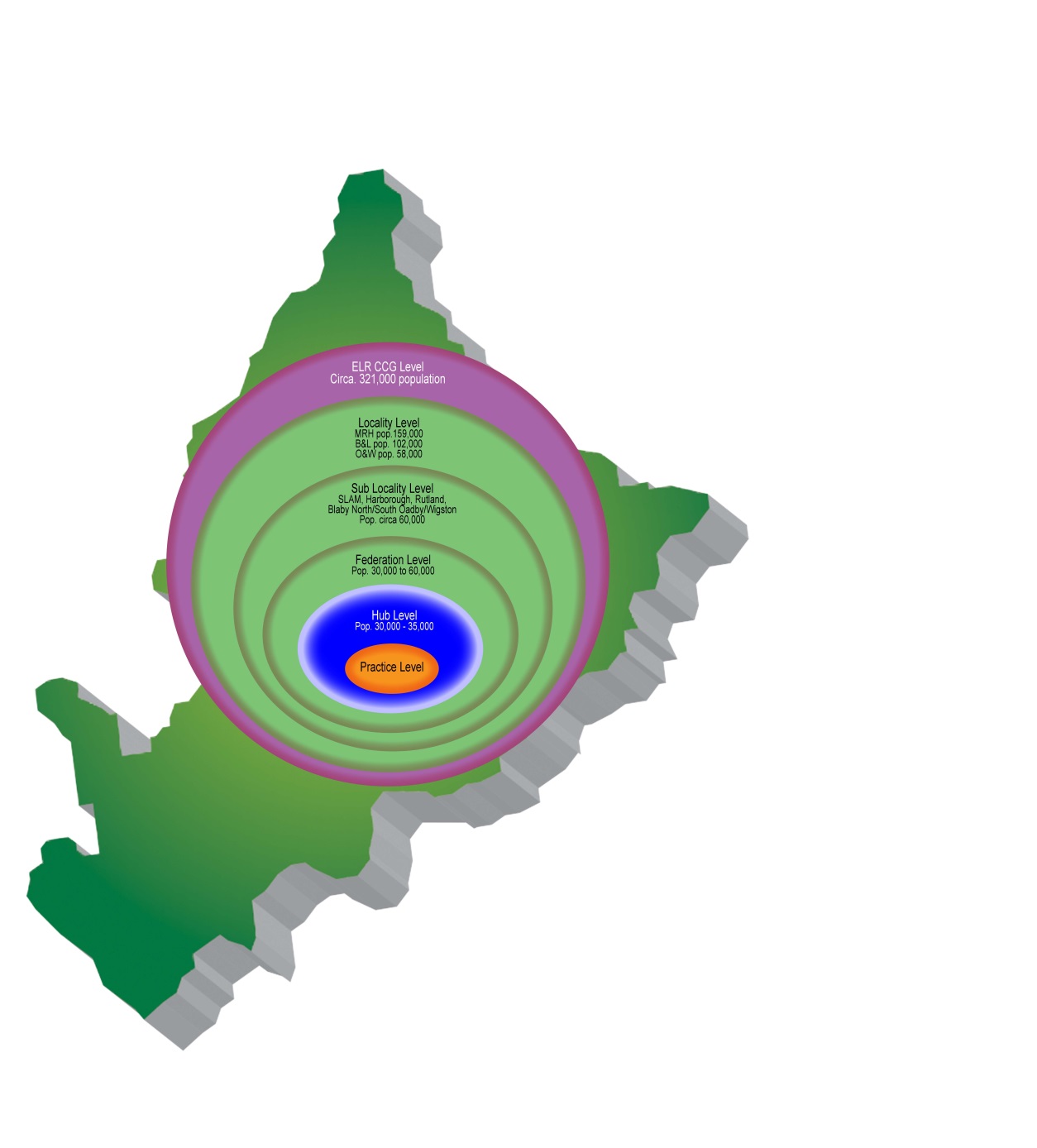 Enabling practices to form flexible alliances that can adapt to the needs of patients, whilst retaining individual practice autonomy.Providing practices with a mechanism to work collaboratively at scale in the delivery of clinical services including those which are anticipated to transfer out of the hospital setting.Creating larger organisations with standard operating models which make it more plausible for CCGs to commission improved and responsive wrap round community services to support GPs to look after their patients in a community setting. Increasing the opportunity to develop a wider range of community services, whilst making more effective use of resources, including staff and premises.Enabling practices to offer services that cater for larger patient cohorts over a wider geographical area.Delivering services such as 7 day services, co-delivering urgent care services and the option to take on the employment and direct management of services.Multispecialty Community Provider (MCP)Key features and benefits of the MCP new care model include;Local Integration; redesigning care around the health needs of the population - irrespective of existing institutional arrangements - to improve health and wellbeing, achieve better quality, reduce avoidable hospital admissions and elective activity, and unlock more efficient ways of delivering care at scale.Holistic and person-centred, place based care model with GP registered lists as the cornerstone.MCPs are made up of integrated ‘hubs’ of 30-50,000 – supported by multi-disciplinary teams; joining together to serve a population@ c.100,000.Combining primary care and community-based health and care services – which can include mental health, public health and social care services.Providing infrastructure and scale to improve population health and address pressures facing general practice.This greater scale and broader teams will enable patients to be directed to the most appropriate professional and reduce unnecessary burdens on GPs and release time for GPs to deliver high quality, personalised primary care; freeing GPs from the ‘treadmill of 10 minute appointments’.Multi-disciplinary team working will be fundamental and the extended primary and community care working should provide exciting development and career opportunities for all staff groups.Success will require strong local leadership, strong relationships and trust.Harness ‘community assets’, including the voluntary sector, sports clubs, community groups etc.Fundamental to an MCP’s success will be an understanding of the needs of the population; developing patient-level population datasets.  Populations will be segmented at four levels (see appendix A);Whole populationUrgent care needsOngoing care needsHighest needsHarnessing technologies to improve access.Interoperable records, with appropriate data sharing agreements.An integrated, accessible and responsive urgent care system.Patient choice to be retained through choice of location and preference for named GP.MCP contract issuesInvolvement in an MCP model is entirely voluntary but to support effective MCP working; three contractual solutions have been developed which are summarised below and outlined in the diagramme at appendix B. ‘Virtual’ MCP; Practices, local community service providers and commissioners enter into an ‘alliance agreement’ which would overlay but not replace existing commissioning contracts.  This agreement would establish a shared vision and commitment to managing resources together to deliver services operationally in an MCP-like model.  Builds on the growth of GP Federations.In this model a new MCP contract is not awarded.‘Partially-integrated’ MCP;  Commissioners would re-procure all services that would be in the scope of a fully integrated MCP except for core general practice.  The organisation holding the contract would enter into an ‘integration agreement’ with the practices to support its integration obligations.GP practices would retain their GMS/PMS contracts.  GPs could take a management, leadership or ownership position in the MCP.‘Fully-integrated’ MCP;  Commissioners would re-procure, under a single contract, all ‘in scope’ services, including core general practice.  A single ‘MCP organisation’ would be commissioned for the full range of community and primary medical services, with full responsibility for the integration of care.   10-15 year contract term to provide the stability required to incentivise for MCP partners to invest in the new care model and changes required.GP practices released from their GMS/PMS/APMS contracts; with provision to revert back to those contracts, if desired.The MCP contract will be a combination of the NHS Standard Contract for non-core primary care and a contract which is legally appropriate for the commissioning of core primary medical services.Template contract and agreement documents have been produced for each of the contractual solutions outlined above.Payments to MCPs will comprise three parts;Whole population budget for the range of services offeredPerformance element; that replaces CQUIN and QOFGain/risk share for acute activityOrganisational form - entities that could hold an MCP contract include Community Interest Companies, Limited Liability Company or Partnership (building out from a GP Federation or super-partnership), statutory NHS provider, corporate joint venture.Procurement regulations – in particular the Public Contracts Regulations (PCR) 2015 - will require commissioners to procure MCP contracts in a transparent and fair way.  Contracts with a lifetime value greater than £590,148 must be advertised in the Official Journal of the European Union (OJEU) & Contracts Finder.The Primary Care Home model Primary Care Home (PCH) is a joint National Association of Primary Care (NAPC) and NHS Confederation Programme which has developed the PCH model in line with the MCP care hub or neighbourhood approach.  Key features include;Provision of care to a defined, registered population of between 30,000 to 50,000 people.An integrated workforce, with strong partnerships spanning primary, secondary and social care.A combined focus on the personalisation of care with improvements in population health.Alignment of clinical and financial drivers with appropriate shared risks and rewards.An Overview of the vanguard sites An overview of local LLR projectsLeicester, Leicestershire and Rutland LLR General Practice Development Programme event led by NHS England Sustainable Improvement Team was held on the 9th of February. Provided an overview of the 10 High Impact Actions (HIAs) for general practice that are being promoted in the GP Forward View (See Appendix C)East Leicestershire and Rutland CCG Rutland Primary Care Home. The 4 Rutland practices are collaborating closely linked to the vanguard programme.ELR GP Federation has been established January 2016 incorporating all 31 GP Practices.South Blaby and Lutterworth Hub involving 5 practices have been working together around care homes and community services.Integrated Locality Teams are now evolving in the majority of the CCG sub locality structures focussing on current provider collaborations and making the day job more efficient.West Leicestershire CCGWest have recently developed their Federation QIPP scheme for 17/18, this is an example of the CCG supporting and sustaining primary care and general practice through developing and enabling the Federations (and move towards MSCP).Aim of the scheme is too create a sustainable primary care that is financially sustainable for the CCG. Aims to make clinical change in primary care and address unwarranted variation at practice level. Funding additional work should prevent right drift and enable left shift.Federations are going to engage with practices to develop the detail of how the scheme will be implemented. CCG and federations will work closely to ensure successful implementation of the Federation QIPP. Supported through regular engagement and contract review meetings on a quarterly basis.Leicester City CCG HealthCare hubs providing seven day access to General Practice across Leicester City – led by Millennium Federation on behalf of all City practicesUse of a configured SystmOne community unit to enable the hubs to operate as a single entitySexual Health and Contraception Clinic (SHACC) provided across the City by 4 practicesGP Practices/111/OOHs Online/remote booking into hubs from Single point of access telephony system  for patients and healthcare providers accessing the hubs111 Clinical navigation hubDevelopment of Identifying areas of collaborative working across LC CCG, including LLR coverage federated Wi-Fi  across health and social care and care homes which supports agile workingLeicester, Leicestershire and Rutland Local Digital Roadmap, developed with health and social partners such as University Hospital Leicester, Leicester Partnership Trust, Local Authorities, and Emergency Services partners.Sources;Practice Mergers Guidance, BMA Law, September 2016Supporting Sustainable General Practice, A Guide to Mergers for General Practice, NHS England South (South West), March 2016Managing regulations and contract variations, NHS England document number OPS_1015, June 2013Practice Mergers, Mergers and new providers in general practice; some reflections on current market changes, First Practice Management, Merging your practice: a checklist, Pulse, August 2011Suffolk GP Federation websiteGP participation in a multispecialty community provider, NHS England, December 2016The multispecialty community provider (MCP) emerging care model and contract framework, NHS England, July 2016Multispecialty community provider (MCP) draft MCP contract package: questions and answers, NHS England, December 2016The multispecialty community provider (MCP) template integration agreement – overview, NHS England, December 2016Multispecialty community providers (MCPs) and the NHS commissioning system, NHS England, December 2016Whole population models of provision and NHS pensions, NHS England, December 2016Multispecialty community provider (MCP) financial strategy, NHS England, December 2016Contracting for new, whole population, models of provision: Engagement on draft multispecialty community provider (MCP) contract, NHS England, December 2016Multispecialty community provider (MCP) procurement and assurance approach, NHS England, December 2016Explanatory notes to the draft multispecialty community provider (MCP) contract, NHS England, December 2016The Primary Care Home, NAPC, 2015New Care Model; An overview of Multispecialty Community Providers (MCP), L Dudley, F Stewart, J Watkins, February 2017Appendix A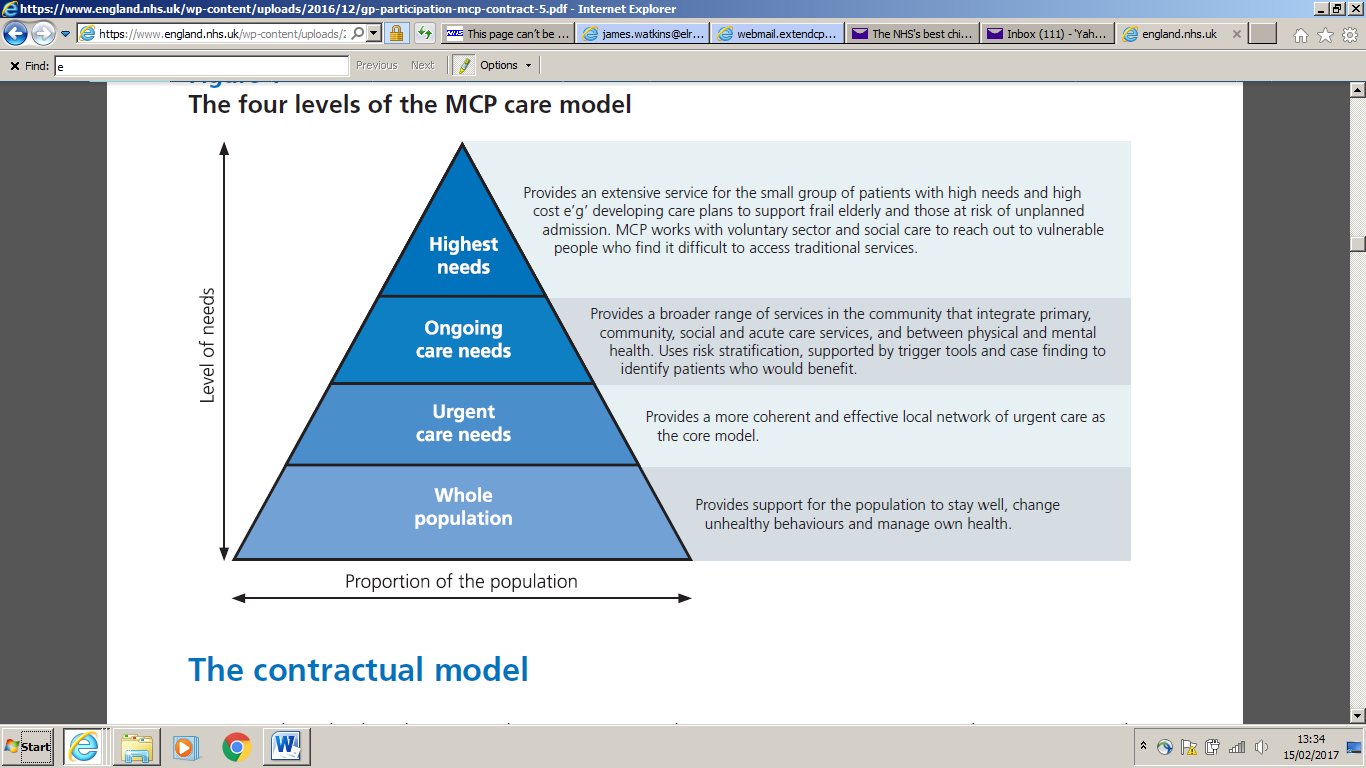 Appendix BMCP Contractual Models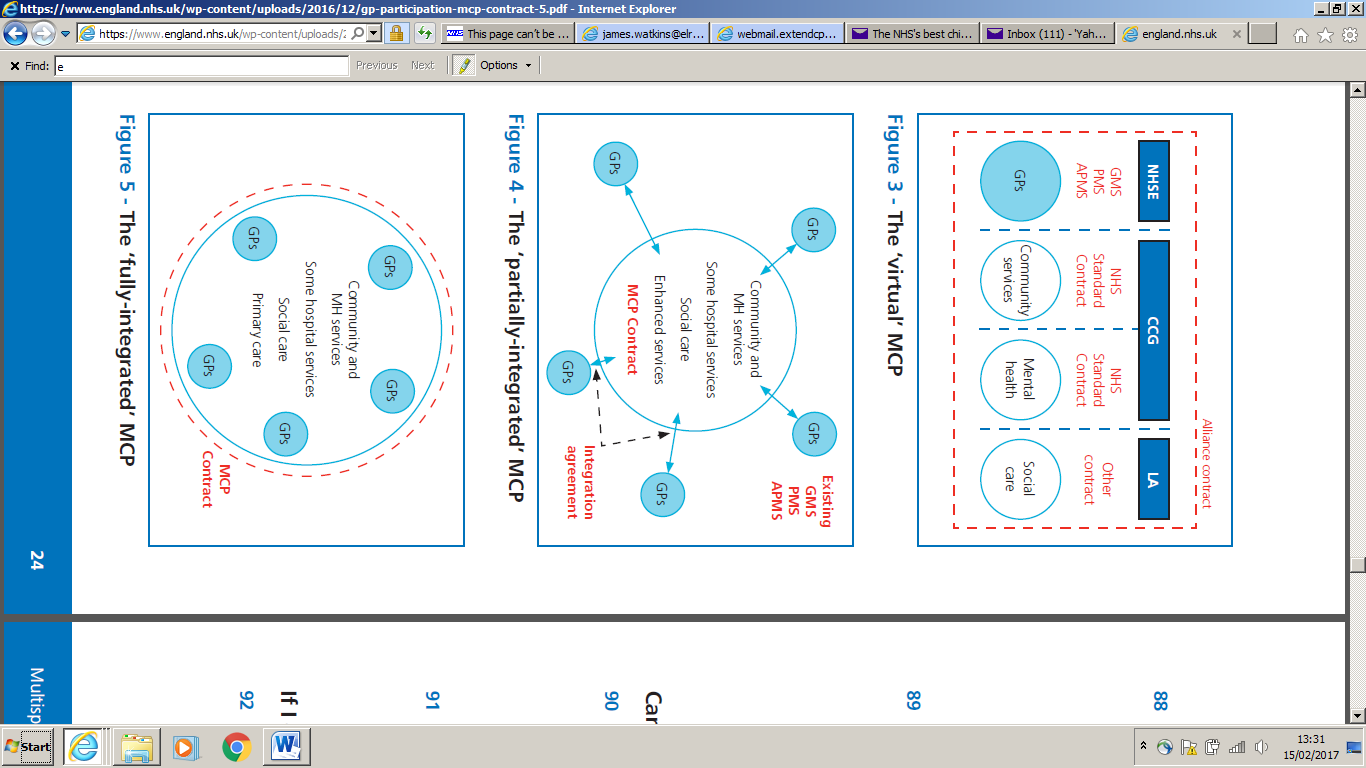 Appendix CHigh impact actions for general practice10 High Impact Actions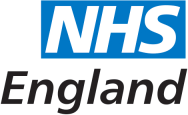 PageIntroduction2Practical considerations for joint working between practices (yet to be completed)3Practical considerations for mergers between practices4GP Federations6Multispecialty Community Provider (MCP)7The Primary Care Home9An overview of the vanguard sites10An overview of local LLR projects26Sources27Appendices Appendix A – The Four levels of the MCP Care model28Appendix B – MCP contractual models.29Appendix C – 10 High Impact Actions30All Together Better SunderlandAll Together Better SunderlandWhereSunderlandHow many practices	42Population size 	275,500ModelThe vanguard is providing a citywide ‘recovery at home’ service offering a rapid response either at home, or close to home, to prevent emergency admissions to hospital. Five Integrated teams consisting of community nurses, social workers, GPs and voluntary staff are based around groups of GP practices. GP practices working together to deliver enhanced care for patients with long term conditions who could benefit from guidance to improve how they manage their illnesses themselves to reduce reliance on general practice.by working collaboratively at scale the Sunderland GP alliance facilitate the delivery of standard and complex, system based, proactive and sustainable primary care to the residents of the city.deliver as much care as possible in the community, exploiting the latest technology and working more closely with voluntary organisations to make sure people can stay as well and as independent as possible for longer.MCP modelVirtual- General practice under the Sunderland GP Alliance What worked wellSeen early signs of a reduction in emergency admissions for the over 65 cohort.significant increase in the number of referrals to the Recovery at Home servicea reduction in the use of community beds at Farnborough Court (an intermediate care service)A fall in admissions to residential care and fewer delayed transfers of care Reduction of emergency 999 callouts to the care homesReduction in visits to A&E  Reduction in calls to the 111 service Potential for staff to identify and report irregular pulse rates to the GPIncreased capacity for general practice as care homes will now be monitoring BP’sImproved level of satisfaction due to increased care provider empowerment and ownership to support decision makingWhat didn’t work wellLocal evaluation being carried out 2017/18.A number of products available did not meet the requirements of the project in respect of design and cost. Interoperability – The present development (Integrates with the NHS Florenceystem) and as a part of this programme plans are in place to integrate data sharing with primary and community care systems.Care Homes – One of the main challenges within the care home was to gain agreement with care home managers to release staff for training due to operational pressures.Wi-Fi was required for data transmission which not all care homes hadLearnings from this model Own learnings:Sticking to original scope and not letting the project creep outside of this scope despite several other ideas. This has been important to ensure that we start somewhere with further versions of the system at review stages. We underestimated how much time it would take to undertake the stakeholder engagement plan. A great deal of time has been spent dedicated to this with differencing methods of communication and this is ongoing.Workforce turnoverDevelopment of interoperability is ongoing and complex and needed to be priority earlier in the project.References and  http://www.atbsunderland.org.uk/http://www.nhsconfed.org/~/media/Confederation/Files/Publications/Documents/New%20care%20models_WEB.pdfhttp://www.atbsunderland.org.uk/wp-content/uploads/2016/06/ATB-New-technology-using-universal-medical-assessments-NEWS-to-track-the-health-and-wellbeing-of-older-people-in-the-city.pdfBetter Local Care (Hampshire)Better Local Care (Hampshire)WhereHampshireHow many practices27 originally, now expanded with another 12 areasPopulation size 220,000 originally, now expandedModelNurses, therapists, MH and LD staff, combined with GP practices to provide integrated care tailored to meet the local community’s needs.Improve and simplify access to a wider range of care through GP practices and primary care hubs.GPs will develop care plans with patients to help them maintain their independence and manage any existing health conditions, such as diabetes.New integrated care record will mean patients no longer have to repeat their medical history to different professionals.More problems will be addressed in a single visit, with extended opening hours, access 7 days a week and longer appointments. Paramedic Home Visiting Service has paramedics carry out home visits instead of GPseConsult: online tool available for 58 practices that offers immediate self-help advice or to send an online consultation directly to the GP who will reply within 24 hours. Also has a symptom checker, and helps to manage certain conditions without visiting the surgeryGP Same Day Access Service: patients ring their GP and will be put through to a phone triage service run by medical professionals who can either give them advice over the phone, or if necessary, book them in for an appointment with the appropriate clinician that same day. As they can access medical records this makes for more efficient triage.Local Federation New Forest Health Care Limited operates 8-9 7 days a week allowing longer consultationsMCP ModelVirtual, but with 6 federations involvedWhat worked wellParamedic Home Visiting Service has been effective, with paramedics visiting over 500 patients in the 6 months piloteConsult: over 1,500 people a week have used the service, with 3,500+ appointments saved (13 appointments a week)GP Same Day Access: duplication and waiting times reducedOpening of the The Practice at Lymington New Forest Hospital: an “extended branch” of 7 GP practices in the area which has improved access by offering longer, more flexible appointments with extended opening hoursWhat didn’t work wellMany of the federations are relatively young and do not have the benefit of the large infrastructure that is a part of older, large NHS providers.Over the last few years, making sure community services have been lined up with what GPs were doing in the communities and with the registered list has been neglected – this may pose difficultly for future development.References and further reading http://www.betterlocalcare.org.uk/in-your-area/gosport/news/gp-same-day-access-service-case-study/https://www.kingsfund.org.uk/audio-video/chris-ash-creating-mcp-southern-hampshirehttps://www.southampton.gov.uk/modernGov/documents/s27799/Update%20on%20the%20development%20of%20new%20care%20models%20in%20Southern%20Hampshire.pdfCalderdale Health and Social Care EconomyCalderdale Health and Social Care EconomyWhereCalderdale, West YorkshireHow many practices26 practices in Pennine GP Alliance (23 full members, 3 associate members)Population size 200,000ModelNew organisational form built on both MCP and PACs models, creating an alliance model which delivers improved outcomes, experience and quality, built around the principles of Accountable Care Organisations, supported by new payment and contracting models.Redesigned first point of contact for improved access: care co-ordinators supported by community based volunteers and various professionalsShared records so patients only tell their story onceHub and spoke models across localitiesGP supported by multi-disciplinary teams of professionals working in a new localities models to create flexible, responsive local services ensuring equal access to servicesMCP ModelPartially integrated (Federation)What worked wellIncreased physical activity levels across CalderdaleHome modifications in identified vulnerable service usersTransformed walk-in to centre to a Super Walk-In CareHigh degree of replicability: the 4 discrete programme elements of Care Close to Home, work to case-find and support frail people using Electronic Frailty Index, transformation of walk-in centreDevelopment of a career start scheme to attract and retain GPsWhat didn’t work wellThey recognise this will challenge their system and their relationships.References and further reading https://www.england.nhs.uk/ourwork/new-care-models/vanguards/care-models/community-sites/chsce/ http://www.gponline.com/mcp-vanguard-scheme-funds-indemnity-specialty-training-new-gps/article/1408825 http://www.calderdale.gov.uk/nweb/COUNCIL.minutes_pkg.view_doc?p_Type=AR&p_ID=43191 All Together Better DudleyAll Together Better DudleyWhereDudley, West MidlandsHow many practices46Population size 318,000ModelDudley is developing a network of GP-led teams of staff working together across health and care professions for the benefit of patients – known as ‘teams without walls’.Focus on enhanced primary care – including consistent and more co-ordinated support for people with long term conditions that is tailored to their needsMCP ModelVirtual (network)What worked wellComments from patients:Ability to “just turn up to be seen”, “no problems getting an appointment”Choice of telephone or face-to-face consultation was found as helpfulPractice manager’s signposting to other sources of help (eg. GP to dementia nurse) remarked as helpfulAbility to self-refer means can be seen quicker, considered ideal for dementia patients Patients with most complex needs used GP 30% less than before: 30% fewer attendances, 25% fewer home visits, 30% fewer online and telephone consultationsWhat didn’t work wellComments from patients:For dementia care, there needs to be a nominated person as a contact for dementia patients as seeing the same doctor is more important“Every practice is different and this is an issue because some people get certain services and others don’t” in regards to getting an appointment or seeing a GP quicklyCommunication not always adequate between different health services regarding a patient having a carer who needs to be involved in decision-makingGPs and specialists occasionally contradict each other with diagnoses and where to send patients for appropriate careComputer literacy required for navigating health systems can be a problem for those who can’t use a computerCarers, older people and those with LDs remarked that it was difficult to know whether all surgeries offered the same or similar servicesReferences and further reading https://www.england.nhs.uk/ourwork/new-care-models/vanguards/care-models/community-sites/dudley/ http://www.atbdudley.org/ http://www.healthpluscare.co.uk/__media/18516-Local-Systems-Trans-Report-LR.pdf EncompassEncompassWhereWhitstable, Faversham, Canterbury, Ash and Sandwich.How many practices16Population size 170,000 ModelTreating patients closer to home using specialist GPs, health professionals such as occupational and physical therapists, and community-based consultants, who will coordinate and simplify services.Greater use of information technology-Telecare and telemedicine systemsShared single electronic patient records will support integrated careFour health and social care ‘hubs’ created. These will provide a central point for health and social care covering some nursing home and hospital in-patient services.Focus on preventing ill-health A federation of GPs will work in partnership with everyone involved in health and social care across the local area, including the voluntary sector and patient groups.A range of GP with special interest (GPwSI) community outpatient clinics with the aim of providing more local services whilst also reducing the burden on, and cost of, hospital outpatient services.MCP modelVirtual- Federation What worked well10 per cent reduction in conveyances to hospital for the areas supported by the Paramedic Practitioner teamsGPs report the time they are saving can be spent on patients who require longer appointment slots, such as complex LTC and end of life patients.What didn’t work wellChallenging to identify the GP workforce to cover clinics across all three hub localities and take up appointments following extension of GP services to 8am-8pm six days a weekLearnings from this model As a result of lack of workforce to cover longer hours the MCP is now focusing on scoping demand, review the workforce capacity to deliver extended services, explore options to operate a skills mix workforce model to deliver primary care services (inclusive of GPs, Nurse Practitioners and other professionals)References and further readinghttps://www.england.nhs.uk/ourwork/new-care-models/vanguards/care-models/community-sites/encompass/http://www.encompass-mcp.co.uk/ Fylde Coast Local Health EconomyFylde Coast Local Health EconomyWhereFylde, LancashireHow many practices21 in Blackpool, 19 in Fylde and WyrePopulation size 320,000ModelNew community-based service ‘extensive care’ is providing proactive support for people aged 60+, with 2 or more long-term conditions. This includes helping people to understand and manage their health conditions but also other aspects of their life which might impact their general wellbeing.Patients are referred to the Extensive Care service by their GP: they remain registered with their GP but required care will then be carried out by the Extensive Care team. Team is led by an “extensivist” (consultant geriatrician/GP) and supported by a multidisciplinary team which coordinates both disease-specific and generic care.Extensive care service operates from 4 primary care “hubs” serving all 10 neighbourhoods with all GP practices across the area able to refer eligible patients.Complementing this service are locally based neighbourhood care teams which provide support to people who require ongoing management of 1 or more long-term conditions. These teams see GPs working with community and other care services across 10 neighbourhoods to provide better coordinated care closer to home.Shared electronic care records and a single point of contact for all out of hospital services in the area ensure seamless care regardless of a person’s support needs.Patients are allocated a wellbeing support worker, who they meet regularly with to develop a long-term plan for their health, including setting goals.MCP ModelVirtualWhat worked wellFollowing problems reported by practices, channels of communication have been improved and each practice now has a nominated link Practitioner from the service.Issues around confidence in the service have been addressed following promotional materials across neighbourhoods.Preliminary evaluation suggests that people receiving extensivist service attended A&E less frequently and used non-elective and outpatient hospital services less.What didn’t work well1,162 referrals as of September 2016  - referral numbers as of August 2016 fell below planned level of activity for the service.Some practices reported that they were not aware of who to contact and how to contact the service in relation to key workers.References and further reading  https://www.england.nhs.uk/ourwork/new-care-models/vanguards/care-models/community-sites/fylde/ http://www.yourcareourpriority.nhs.uk/ Lakeside HealthcareLakeside HealthcareWhereNorthamptonshire, North Cambridgeshire, South LincolnshireHow many practices6Population size 100,000– plans to expand to 300,000ModelNew care model which is primary and community care basedLargest GP-led single “super-practice”: patient list is overseen by 52 general practice partners, with several branch surgeries and community clinics.Offers extended services, such as diagnostics, urgent care, minor surgery and out-patient appointments, 7 days a week.Staff has diverse range of skills and experience, with less emphasis on the GP and more use of modern technology, particularly for patients-clinician communication.Most vulnerable 7% of patients have access to longer, in-depth consultations with enhanced continuity of care.MCP modelFully integrated super partnership. Single contact covering all practices.What worked wellBigger practice gives the ability to attract, recruit and retain the best doctors and healthcare professionals to the area as they can offer them a varied and exciting career, thus, enabling the service to be offered to more patients.Better access to specialised and routine care closer to home will reduce unnecessary hospital admissions Joined up services will improve support for patients and offer better value for money for the NHSSafeguarding Primary Care Team shortlisted for GP Team of the YearWhat didn’t work wellNHS choices – general practices were rated highly but with some comments made on hard to access appointments.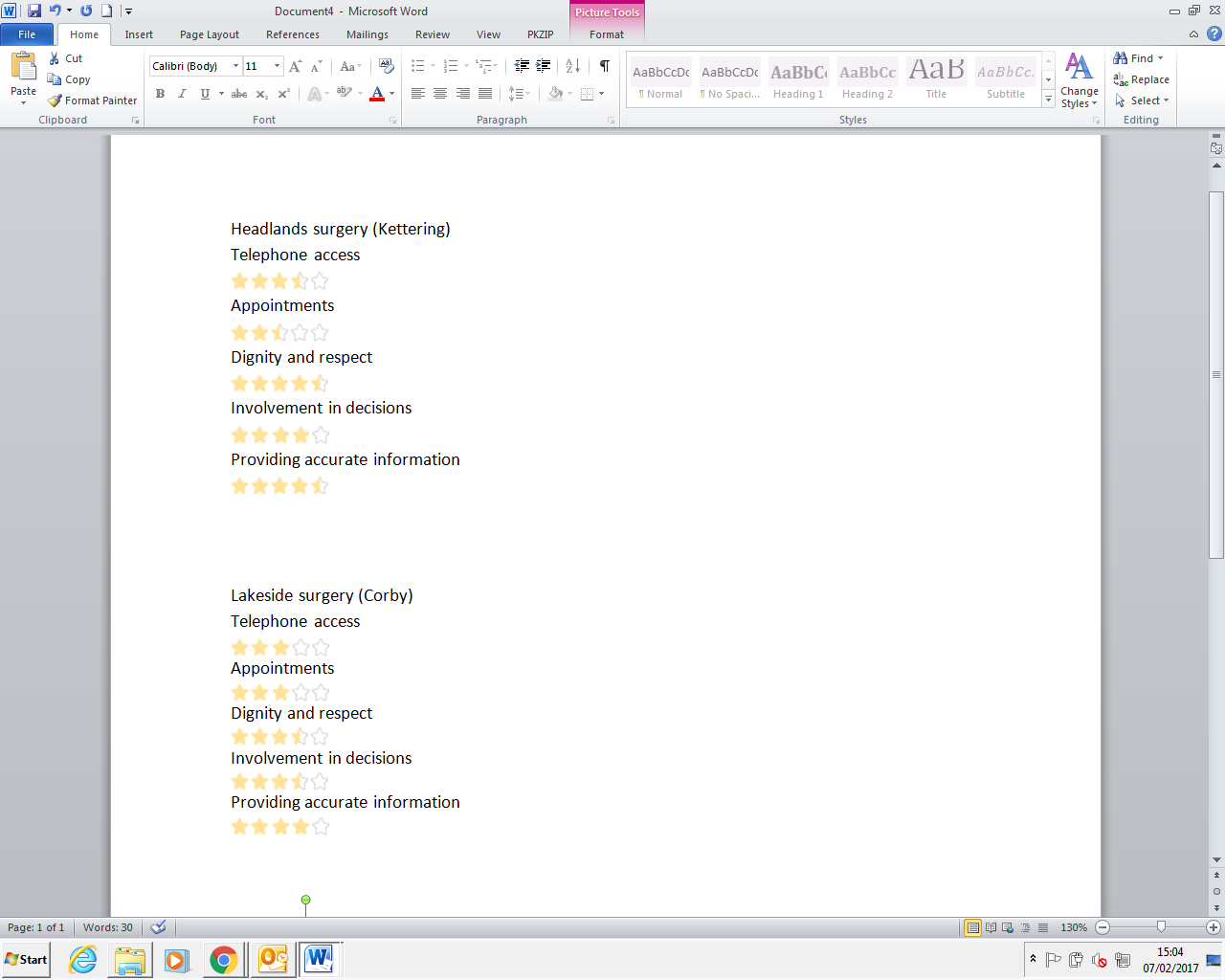 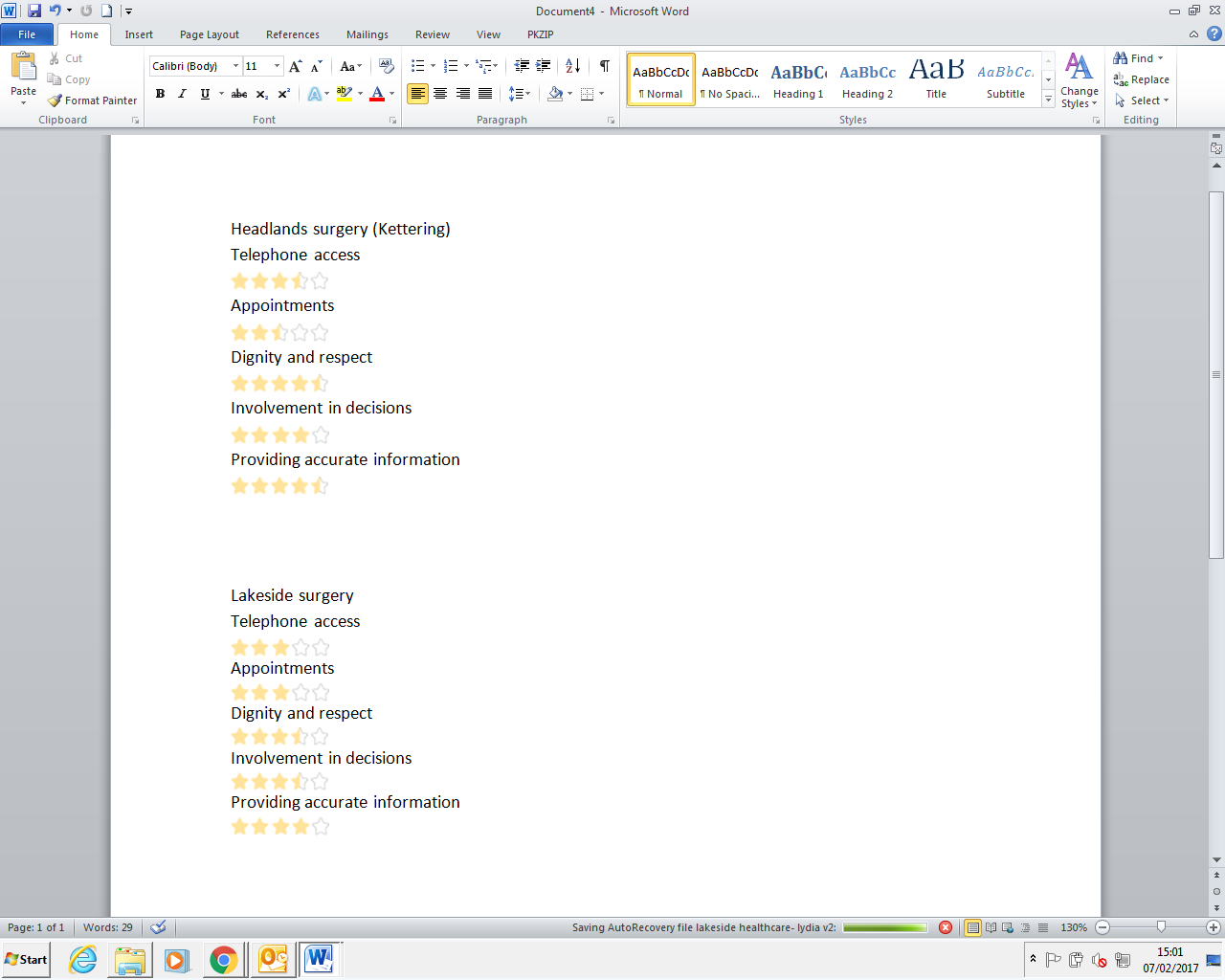 Learnings from this model Evaluation not taken References and further readinghttps://www.england.nhs.uk/ourwork/new-care-models/vanguards/care-models/community-sites/lakeside/ http://www.thelakesidesurgery.co.uk/merger/ http://www.nhs.uk/Services/gp/Overview/DefaultView.aspx?id=44075 Principia Partners in HealthPrincipia Partners in HealthWhereRushcliffe, NottinghamshireHow many practices12Population size 124,459Model“PartnersHealth” is a new organisation formed by the GP practices. Model agreed for providing evening and weekend appointments from April 2017: Patients will be able to request an appointment outside standard working hours and receive a slot at 1 of 3 Rushcliffe GPsMore patients will use technology for online bookings, prescription ordering, access to health records and test results from home, self-monitoring of conditions and consultations with professionals via email, telephone and video callingGRASP AF programme: optimises medical care by increasing case finding of risk patients and reducing prevalence of strokeAn aligned GP practice for each care homeFractures: Several GP practices now host staff trained to administer intravenous drugs, which is cheaper, and only has to be administered every 18 monthsMCP modelVirtual- FederationWhat worked wellData shows the roll out of standardised referral processes and training of admin staff across PartnersHealth practices has seen a reduction in clinical variation of elective first outpatient’s referrals of 529 referrals - 2.9% below plan.GRASP AF programme: estimated that avoided 7 strokes this year What didn’t work wellNo evaluation carried out References and further reading  http://www.rushcliffeccg.nhs.uk/media/3998/principia-update-jan-2017-with-appendices.pdf http://www.rushcliffeccg.nhs.uk/media/3133/case-study-1.pdf Stockport TogetherStockport TogetherWhereStockport, Greater ManchesterHow many practices45Population size 305,000ModelServices will be based around eight neighbourhood teams across Stockport, each serving around 30,000 to 50,000 people.Consultant Connect: telephone system providing GPs with immediate access to local consultants for advice across several areasViaduct Health is GP federation involved in the MCPOffers spirometry (across 36 practices) and blood pressure services (across 9 practices)Stockport to create tailored strategies for the four workstream areas: Healthy Communities, Core Neighbourhoods, Borough-wide Services, Acute Specialist InterfaceGP contract typeVirtual- FederationWhat worked wellimproving the way professionals communicate and deliver joined up care for patients, through regular triage meetings between health and social care professionals and GP-led MDTs, focussing on the most complex patientsBetween November 2014 and October 2015, admission rates from care homes reduced by 202 throughout the year, equating to an approximately £375k potential saving for the year of.Blood pressure monitoring service: 2,000 tests carried out a yearSpirometry service: 4,700 tests carried out a year Consultant connect service has: Dramatically reduced referral time for GPs to consultants, from 3-4 weeks to near -instant telephone access, benefiting the patient with timely care or advice.Consultants are able to spend more time with patients that need their care, as they avoid unnecessary in-person consultations.Prevented hospital referrals in 70 per cent of recorded cases since launching for haematology and endocrinology enquiries.It has been extended to paediatrics and there are plans to add further specialties.What didn’t work wellNot fully being rolled out until April 2017References and further reading  http://www.stockport-together.co.uk/provider https://www.england.nhs.uk/ourwork/new-care-models/vanguards/care-models/community-sites/stockport/ The Connected Care Partnership The Connected Care Partnership WhereSandwell and West BirminghamHow many practices16Population size 160,000ModelNew system where health and care partners work together, led by The Connected Care Partnership.Modality partnership is a GP super partnership operating in 18 different locations and more than 85,000 patients.Modality has 4 work streams:developing extended primary care services, including multidisciplinary teams, for people with complex needsputting in place case-management services for groups with the highest need who need more intensive supporta rolling programme to bring specialist services, including cardiology, respiratory, musculoskeletal, gynaecology and pain management clinics, out of the hospital into the communityMore effective joint working with the hospital system, including avoiding unnecessary A&E attendance and improving discharge planning.Utilising technology- phone and skype consultations, and electronic care plans patients can access.24/7 single point of entry, offering more alternatives to hospital care and specialised care closer to home and helping local people manage their own health confidently.Palliative Care Hub to provide seven-day access to a wide range of services for people in their last year of life, including hospice beds, domestic support and specialist palliative care.MCP modelFully integrated GP super partnershipWhat worked wellIt has established an enhanced primary care service which provides a named primary care professional to care home managers. A multidisciplinary care home support team including therapists and nurses.72%  fall in “did not attends” (because fewer patients book well in advance as they are confident of speaking to a clinician when they need to)A 10% rise in activity – meeting demand within existing resourcesAverage remote consultation times falling to under five minutes70% of patients say the new system has improved access100% of clinicians agree they would not go back to the old systemReferences and further readinghttps://www.england.nhs.uk/ourwork/new-care-models/vanguards/care-models/community-sites/connected-care/https://modalitypartnership.nhs.uk/ Tower Hamlets TogetherTower Hamlets TogetherWhereTower hamlets How many practices37Population size 287,000ModelModel of care for adults with complex needs, a model of care for children and young people and the development of a population-wide health programme that focuses on prevention.Neighbourhood care teams GP federation comprising of all 37 GP practices in Tower HamletsMCP modelVirtual- large federation of general practices.What worked wellWorking together to offer joined-up, patient focused careHelping people look after themselves better, reducing pressure on the health and care system. develop local health and care services designed to keep people well, and bring home care, mental health and community nursing, GP services and hospitals togetherCommunity Geriatrician post has reduced admissions from local nursing homes to Barts Health by supporting the GPs who provide the enhanced service to the nursing homes. The community Chronic Kidney Disease (CKD) clinic where GPs can ask for advice from a renal physician via EMIS (the GP computer system) and get feedback as to whether a person needs to be seen in clinic or not. The wheelchair services are looking at different seating for service users to improve independence and quality of life and not need a chair at home and a separate wheelchair. The Home Support Pathway piloted this winter has reduced admissions to the inpatient rehabilitation beds (and reduced readmissions to the Royal London).What didn’t work wellLimited joint learning with other health and social care partners in Tower Hamlets, and programme has been very General Practice dominated.References and further readinghttp://www.towerhamletstogether.com/https://www.england.nhs.uk/ourwork/new-care-models/vanguards/care-models/community-sites/tower-hamlets/http://www.gpcaregroup.org/Wellbeing ErewashWellbeing ErewashWhereErewashHow many practices12Population size 97,000ModelPrimary (GP) and community services will connect with local councils, the voluntary and community sector and local communities to meet the needs of the local population efficiently and effectivelyWork with communities to promote self-care through education and a greater availability of health informationNew services (including urgent care services) will be available on the day they are requested, seven days a week.Access to GPs will be improved by matching their availability to patient needs and by delivering services in different ways.Integrated Care Teams bring health and social care professional together to focus on the needs of individual patients, without being hampered by organisational boundaries. MCP modelVirtual- General practice aligned with other organisations and working together. What worked wellEvidence of reducing pressure on busy GP and A&E services.5786 patients have been seen in the primary care hubs15% of the patients attending the hubs are aged under 5Voluntary Sector added into the SPA (vSPA) – 295 referrals in first year with 507 services put in place ranging from befriending, transport, shopping, social groupsWelcome home service added to the remit of the Care Co-ordinatorAiredale telehealth scheme supporting 10 care homesServices expanded to 7 days – SPA, Community Matrons and TherapiesWhat didn’t work wellLong term project so resources weren’t provided immediately as it wasn’t seen as priority.Difficulties in recruiting to vanguard posts across organisations which meant they had to rely on secondments and this caused some delays in appropriate staff becoming available.Integrating with ‘silo’ cultured organisations.Learnings from this model Their own recommendations:Communication needs to be standardised to be understandable across all organisations.Further public engagement should take place: they plan to speak with more groups of people through residential and housing associations and through conversations in the market place, supermarkets and GP practices.References and further reading https://www.england.nhs.uk/ourwork/new-care-models/vanguards/care-models/community-sites/erewash/http://www.wellbeingerewash.org.uk/West Cheshire Way West Cheshire Way WhereChester City, Ellesmere Port and Neston and Rural.How many practices35Population size 260,000ModelEasier access to more joined-up services in the community through new health and social care teams, wellbeing coordinators and direct access to physiotherapy for patients.‘pooled budget’ arrangement with both our local authority and a neighbouring clinical commissioning groupCurrently GP practice teams work together as clusters (with three to four GP practices per cluster), each supported by an integrated care team made up of community nurses and matrons, therapists, care co-ordinators, social care and wellbeing co-ordinators.Aim is for each cluster to have all the resources it needs to support and care for its whole cluster population. This will require health professionals who have traditionally been hospital based to wrap around clusters at locality level.Vulnerable older people who are most at risk of poor health and wellbeing will be identified by GPs. They will then work with that person’s nominated care coordinator (who works with health and social care teams).develop alternatives to general practice including minor ailment schemes, social prescribing and direct access servicesphone consultations in general practiceIntegrated clinical communication, including sharing medical records, to enable the identification of riskRequire senior strategic management support (a Programme Director and Senior Project Manager), alongside the established clinical leadership.MCP modelFully integrated- testing out a ‘mini-MCP’ contracting model with a cluster of general practices during 2016/17What worked wellWellbeing coordinators help people manage the wider issues that may affect their health, such as loneliness or financial worriesClinicians from various teams work together to deliver more co-ordinated, effective and efficient care.During the pilot stage of the AGE UK Cheshire wellbeing coordinator team project from January 2015 to March 2016, the team received more than 1,400 referrals.Expected to save £7,208,000What didn’t work wellLack of practice engagement in moving to a fundamentally different model e.g. away from traditional partnershipCapacity in teamPrimary care estate restricts ability to implement alternative care models References and further readinghttps://www.westcheshireccg.nhs.uk/document_uploads/documents/Combined%20WC%20Value%20Proposition%2023.02.16.pdfhttp://www.westcheshireccg.nhs.uk/document_uploads/plans-strategy/WCCCGFiveYearStrat_3.pdfhttps://www.england.nhs.uk/ourwork/new-care-models/vanguards/care-models/community-sites/west-cheshire/West Wakefield Health and Wellbeing LtdWest Wakefield Health and Wellbeing LtdWhereWest Wakefield, West YorkshireHow many practices6Population size 65,000 patients; Vanguard working with another 2 GP practice networks in area, covering patient population of 152,000ModelLocal people helped to access the care they need by 100+ ‘care navigators’ based in GP practices. These are mainly  support staff who have the first contact with patients when they approach the surgery, and are trained to direct patients to the most appropriate care.Extended hours for GP services with plans to roll this out to the other GP networks linked to the vanguardThe HealthPod mobile clinic, which improves engagement with ‘hard to reach’ groups such as the traveller communityImproved digital access to healthcare, through an online directory of local services and a library of health appsSelf-service kiosks in practices to help patients access these and other digital resourcesIncreased social prescribing to take pressure off GPsPhysioFirst service to enable patients to see a physiotherapist for a short, first contact assessment in their GP practice without having to see a GP firstGP contract typeFederation of 6 practices; virtual contract (network) with other 2 GP practice networksWhat worked wellSince April 2016, the care navigation systems has signposted 9,500+ patients to other health, care and community professionals, aside from the GP, to receive the right care quicker It has also saved over 1,145 hours of GP time that has gone back in to caring for more patients with complex, long-term conditions.Since implementation, practice-based pharmacists have saved 9,000+ hours of GP timeGood response from patients: Over 60% of 500+ patients interviewed believed this new model had helped them to remain independent and cope better, and 65% also reported that professionals mostly or always worked together well.Information hub: professionals usually in a MDT are in place all the time to collective work out a package of care without delayIncreasing the number of ways to access services is expected to support better self-management of health and wellbeing2,200+ PhysioFirst assessments have been offered, with just 7% needing to be referred on to see their GP, resulting in 178+ GP hours saved 4 out of 5 local patients referred to social prescribing service in the last 12 months say it improved their wellbeingWhat didn’t work wellReferences and further reading  https://www.england.nhs.uk/ourwork/new-care-models/vanguards/care-models/community-sites/west-wakefield/http://www.healthpluscare.co.uk/__media/18516-Local-Systems-Trans-Report-LR.pdfhttp://www.westwakefieldhealthandwellbeing.nhs.uk/media/news/items/2016/september/physiotherapists-in-general-practice-provide-vital-first-contact-care/http://www.gponline.com/gp-led-vanguard-scheme-cuts-hospital-stays-finds-report/article/1397271High Impact ActionDefinition1. Active signpostingProvides patients with a first point of contact which directs them to the most appropriate source of help. Web and app-based portals can provide self-help and self-management resources as well as signposting to the most appropriate professional.2. New consultation typesIntroduce new communication methods for some consultations, such as phone and email, improving continuity and convenience for the patient, and reducing clinical contact time3. Reduce Did Not Attend (DNAs)Maximise the use of appointment slots and improve continuity by reducing DNAs. Changes may include redesigning the appointment system, encouraging patients to write appointment cards themselves, issuing appointment reminders by text message, and making it quick for patients to cancel or rearrange an appointment.4. Develop the teamBroaden the workforce in order to reduce demand for GP time and connect the patient directly with the most appropriate professional.5. Productive work flowsIntroduce new ways of working which enable staff to work smarter, not harder.6. Personal productivitySupport staff to develop their personal resilience and learn specific skills that enable them to work in the most efficient way possible.7. Partnership workingCreate partnerships and collaborations with other practices and providers in the local health and social care system.8. Social prescribingUse referral and signposting to non-medical services in the community that increase wellbeing and independence.9. Support self careTake every opportunity to support people to play a greater role in their own health and care with methods of signposting patients to sources of information, advice and support in the community.10. Develop QI expertiseDevelop a specialist team of facilitators to support service redesign and continuous quality improvement.